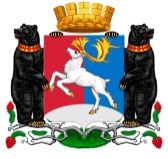 Камчатский крайАдминистрация  городского  округа «посёлок Палана»ПОСТАНОВЛЕНИЕ24.04.2019  №  76В целях приведения нормативных правовых актов Администрации городского округа «поселок Палана» в соответствие с муниципальными актами городского округа «поселок Палана»АДМИНИСТРАЦИЯ ПОСТАНОВЛЯЕТ:1. Признать утратившими силу с 19.04.2019:1.1 постановление Администрации городского округа «поселок Палана»                            от 16.05.2016 № 85 «Об утверждении административного регламента предоставления муниципальной услуги «Прием заявлений, постановка на учет и зачисление детей в образовательные учреждения городского округа «поселок Палана», реализующие образовательную программу дошкольного образования (детские сады);1.2 постановление Администрации городского округа «поселок Палана»                            от 16.05.2016 № 86 «Об утверждении административного регламента предоставления муниципальной услуги по предоставлению адресной социальной помощи гражданам, находящимся в трудной жизненной ситуации»;1.3 постановление Администрации городского округа «поселок Палана»                          от 16.05.2016 № 87 «Об утверждении административного регламента предоставления муниципальной услуги по предоставлению информации об организации общедоступного и бесплатного дошкольного, начального общего, основного общего, среднего общего образования в общеобразовательных учреждениях, расположенных на территории городского округа «поселок Палана».2. Настоящее постановление вступает в силу со дня его принятия.Глава городского округа «поселок Палана»                                                     О.П. МохиреваО признании утратившими силу отдельных постановлений Администрации городского округа «поселок Палана» 